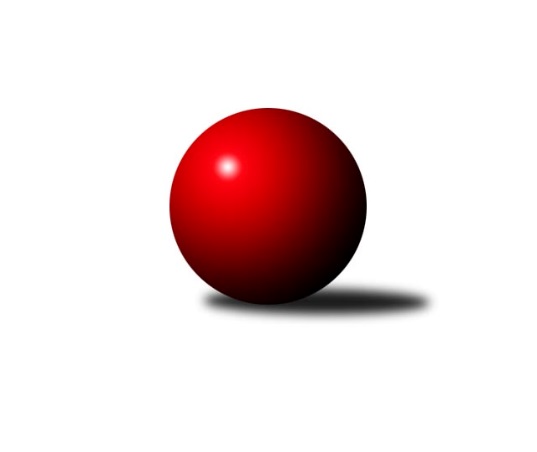 Č.24Ročník 2009/2010	3.4.2010Nejlepšího výkonu v tomto kole: 2715 dosáhlo družstvo: Spartak Přerov ˝C˝Krajský přebor OL 2009/2010Výsledky 24. kolaSouhrnný přehled výsledků:Spartak Přerov ˝C˝	- TJ Kovohutě Břidličná ˝B˝	14:2	2715:2583		3.4.TJ Horní Benešov ˝C˝	- KK Lipník nad Bečvou ˝A˝	10:6	2664:2552		3.4.SKK Jeseník ˝B˝	- TJ Horní Benešov ˝E˝	14:2	2450:2308		3.4.TJ Tatran Litovel	- TJ Pozemstav Prostějov	12:4	2502:2398		3.4.KK Zábřeh  ˝C˝	- KKŽ Šternberk ˝A˝	12:4	2508:2409		3.4.TJ Sokol Mohelnice	- SK Olomouc Sigma MŽ	6:10	2531:2561		3.4.Tabulka družstev:	1.	TJ Horní Benešov ˝C˝	22	15	1	6	221 : 131 	 	 2492	31	2.	Spartak Přerov ˝C˝	22	15	0	7	210 : 142 	 	 2522	30	3.	KKŽ Šternberk ˝A˝	23	15	0	8	205 : 163 	 	 2491	30	4.	KK Lipník nad Bečvou ˝A˝	22	14	0	8	220 : 132 	 	 2501	28	5.	KK Zábřeh  ˝C˝	22	13	0	9	191 : 161 	 	 2477	26	6.	SK Olomouc Sigma MŽ	22	12	1	9	188 : 164 	 	 2494	25	7.	TJ Kovohutě Břidličná ˝B˝	22	11	0	11	170 : 182 	 	 2443	22	8.	TJ Tatran Litovel	23	9	0	14	173 : 195 	 	 2463	18	9.	TJ Pozemstav Prostějov	22	9	0	13	165 : 187 	 	 2419	18	10.	KK Šumperk ˝C˝	22	9	0	13	157 : 195 	 	 2425	18	11.	SKK Jeseník ˝B˝	22	7	0	15	141 : 211 	 	 2406	14	12.	TJ Horní Benešov ˝E˝	22	7	0	15	134 : 218 	 	 2403	14	13.	TJ Sokol Mohelnice	22	7	0	15	129 : 223 	 	 2402	14Podrobné výsledky kola:	 Spartak Přerov ˝C˝	2715	14:2	2583	TJ Kovohutě Břidličná ˝B˝	Rostislav Petřík	 	 203 	 235 		438 	 0:2 	 443 	 	234 	 209		Petr Otáhal	David Janušík	 	 225 	 239 		464 	 2:0 	 407 	 	218 	 189		Zdeněk Fiury st. st.	Václav Pumprla	 	 218 	 233 		451 	 2:0 	 442 	 	220 	 222		Miloslav Krchov	Petr Vácha	 	 223 	 219 		442 	 2:0 	 399 	 	201 	 198		Zdeněk Chmela ml.	Michal Symerský *1	 	 246 	 211 		457 	 2:0 	 447 	 	227 	 220		Josef Veselý	Jaroslav Krejčí	 	 235 	 228 		463 	 2:0 	 445 	 	219 	 226		Zdeněk Fiury ml. ml.rozhodčí: střídání: *1 od 51. hodu Jaroslav PěchaNejlepší výkon utkání: 464 - David Janušík	 TJ Horní Benešov ˝C˝	2664	10:6	2552	KK Lipník nad Bečvou ˝A˝	Michal Klich	 	 254 	 241 		495 	 2:0 	 406 	 	207 	 199		Richard Štětka	Michal Blažek	 	 211 	 194 		405 	 0:2 	 411 	 	210 	 201		Jaroslav  Koppa	Michael Dostál	 	 198 	 218 		416 	 0:2 	 463 	 	247 	 216		Jitka Szczyrbová	Zdeněk Kment	 	 209 	 231 		440 	 2:0 	 369 	 	163 	 206		Vilém Zeiner	Petr Dankovič	 	 213 	 209 		422 	 0:2 	 423 	 	209 	 214		Zdeněk Macháček ml	Petr Rak	 	 248 	 238 		486 	 2:0 	 480 	 	226 	 254		Zdeněk   Macháček st.rozhodčí: Nejlepší výkon utkání: 495 - Michal Klich	 SKK Jeseník ˝B˝	2450	14:2	2308	TJ Horní Benešov ˝E˝	Petr  Šulák ml.	 	 207 	 202 		409 	 2:0 	 378 	 	180 	 198		Luděk Zeman	Jiří Fárek	 	 206 	 214 		420 	 2:0 	 356 	 	176 	 180		Dominik Tesař *1	Jana Fousková	 	 215 	 194 		409 	 2:0 	 384 	 	191 	 193		Jan Kriwenky	Karel Kučera	 	 212 	 213 		425 	 2:0 	 380 	 	183 	 197		Jana Martiníková	Jaromíra Smejkalová	 	 214 	 196 		410 	 2:0 	 402 	 	186 	 216		Jaromír Martiník	Eva Křápková	 	 190 	 187 		377 	 0:2 	 408 	 	192 	 216		Kamil Kovaříkrozhodčí: střídání: *1 od 51. hodu Pavel HrnčířNejlepší výkon utkání: 425 - Karel Kučera	 TJ Tatran Litovel	2502	12:4	2398	TJ Pozemstav Prostějov	Jakub Mokoš	 	 202 	 228 		430 	 2:0 	 407 	 	218 	 189		Stanislav Feike	Ludvík Vymazal	 	 219 	 204 		423 	 2:0 	 400 	 	207 	 193		Jan Stískal	Jaromír Janošec	 	 211 	 211 		422 	 0:2 	 432 	 	233 	 199		František Hajduk	Miroslav Sigmund	 	 187 	 210 		397 	 2:0 	 366 	 	192 	 174		Eva Rúžičková	Jaroslav Navrátil *1	 	 207 	 212 		419 	 0:2 	 421 	 	212 	 209		Martin Zaoral	Petr Axman	 	 216 	 195 		411 	 2:0 	 372 	 	194 	 178		Václav Kovaříkrozhodčí: střídání: *1 od 51. hodu Jaroslav ĎulíkNejlepší výkon utkání: 432 - František Hajduk	 KK Zábřeh  ˝C˝	2508	12:4	2409	KKŽ Šternberk ˝A˝	Marek Ollinger	 	 213 	 237 		450 	 2:0 	 398 	 	197 	 201		Petr Pick	Jiří Karafiát	 	 216 	 201 		417 	 2:0 	 376 	 	191 	 185		Pavel Smejkal	Věra Urbášková	 	 206 	 206 		412 	 2:0 	 396 	 	193 	 203		Václav Šubert	Jan Kolář	 	 211 	 188 		399 	 0:2 	 403 	 	197 	 206		Pavel  Ďuriš ml.	Václav Kupka	 	 222 	 216 		438 	 2:0 	 422 	 	196 	 226		Jindřich Gavenda	Josef Sitta st.	 	 188 	 204 		392 	 0:2 	 414 	 	206 	 208		Emil Pickrozhodčí: Nejlepší výkon utkání: 450 - Marek Ollinger	 TJ Sokol Mohelnice	2531	6:10	2561	SK Olomouc Sigma MŽ	Petr Polášek	 	 201 	 215 		416 	 0:2 	 461 	 	228 	 233		Pavel Jüngling	Rostislav Krejčí	 	 222 	 190 		412 	 0:2 	 417 	 	220 	 197		Petr Malíšek	Zdeněk Šebesta	 	 215 	 219 		434 	 2:0 	 423 	 	207 	 216		František Baslar	Jaroslav Jílek	 	 236 	 207 		443 	 2:0 	 440 	 	236 	 204		Ondřej Machút	Iveta Krejčová	 	 207 	 188 		395 	 0:2 	 412 	 	203 	 209		Jiří Malíšek	Ľudovit Kumi	 	 222 	 209 		431 	 2:0 	 408 	 	213 	 195		Miroslav Hycrozhodčí: Nejlepší výkon utkání: 461 - Pavel JünglingPořadí jednotlivců:	jméno hráče	družstvo	celkem	plné	dorážka	chyby	poměr kuž.	Maximum	1.	Jakub Mokoš 	TJ Tatran Litovel	441.11	300.3	140.8	4.5	9/12	(488)	2.	Petr Vácha 	Spartak Přerov ˝C˝	437.82	295.5	142.3	4.0	10/11	(496)	3.	Zdeněk   Macháček st. 	KK Lipník nad Bečvou ˝A˝	434.15	294.2	139.9	3.2	10/11	(480)	4.	Rostislav  Cundrla 	SKK Jeseník ˝B˝	431.89	288.9	143.0	3.7	8/11	(502)	5.	František Baslar 	SK Olomouc Sigma MŽ	431.53	292.1	139.4	3.6	11/12	(470)	6.	Jitka Szczyrbová 	KK Lipník nad Bečvou ˝A˝	431.49	289.6	141.9	2.9	10/11	(463)	7.	Petr Rak 	TJ Horní Benešov ˝C˝	430.11	289.1	141.0	4.6	8/11	(506)	8.	Zdeněk Fiury ml.  ml.	TJ Kovohutě Břidličná ˝B˝	429.97	296.6	133.4	4.0	9/11	(464)	9.	Rostislav Petřík 	Spartak Přerov ˝C˝	429.82	291.5	138.3	3.3	10/11	(490)	10.	Emil Pick 	KKŽ Šternberk ˝A˝	427.48	293.8	133.6	5.5	10/11	(475)	11.	Jindřich Gavenda 	KKŽ Šternberk ˝A˝	427.19	300.7	126.5	5.7	10/11	(460)	12.	Michal Blažek 	TJ Horní Benešov ˝C˝	426.75	291.2	135.6	5.9	11/11	(478)	13.	Václav Kupka 	KK Zábřeh  ˝C˝	425.97	287.2	138.7	3.8	8/11	(456)	14.	Pavel  Ďuriš ml. 	KKŽ Šternberk ˝A˝	423.92	295.7	128.2	7.3	11/11	(476)	15.	Josef Veselý 	TJ Kovohutě Břidličná ˝B˝	423.07	291.6	131.4	5.2	9/11	(467)	16.	Richard Štětka 	KK Lipník nad Bečvou ˝A˝	422.88	291.4	131.4	5.5	11/11	(451)	17.	Miroslav Hyc 	SK Olomouc Sigma MŽ	421.74	286.8	135.0	5.3	11/12	(475)	18.	Zdeněk Hrabánek 	KK Šumperk ˝C˝	420.60	290.5	130.1	6.6	10/11	(455)	19.	Pavel Jüngling 	SK Olomouc Sigma MŽ	418.76	296.2	122.6	7.3	12/12	(461)	20.	Jaromír Janošec 	TJ Tatran Litovel	417.60	289.8	127.8	5.3	10/12	(456)	21.	Petr Dankovič 	TJ Horní Benešov ˝C˝	416.60	286.8	129.8	5.8	11/11	(452)	22.	Jiří Malíšek 	SK Olomouc Sigma MŽ	415.61	284.4	131.2	6.1	12/12	(464)	23.	Josef Sitta st. 	KK Zábřeh  ˝C˝	415.24	287.0	128.2	7.0	11/11	(477)	24.	Rostislav Krejčí 	TJ Sokol Mohelnice	413.82	285.4	128.4	6.1	10/11	(463)	25.	Martin Sedlář 	KK Šumperk ˝C˝	413.73	289.0	124.8	7.6	8/11	(479)	26.	Zdeněk Macháček ml 	KK Lipník nad Bečvou ˝A˝	413.30	291.7	121.6	7.4	11/11	(438)	27.	Petr Pick 	KKŽ Šternberk ˝A˝	412.58	289.3	123.2	6.5	10/11	(456)	28.	Michal Klich 	TJ Horní Benešov ˝C˝	412.45	285.0	127.5	6.0	9/11	(495)	29.	Karel Kučera 	SKK Jeseník ˝B˝	411.69	281.6	130.1	4.8	8/11	(450)	30.	Miroslav Sigmund 	TJ Tatran Litovel	411.55	288.4	123.2	6.6	11/12	(454)	31.	Jaromír Martiník 	TJ Horní Benešov ˝E˝	411.52	286.2	125.3	5.5	10/10	(458)	32.	Jana Martiníková 	TJ Horní Benešov ˝E˝	411.27	286.0	125.3	8.0	7/10	(452)	33.	Jiří Srovnal 	KK Zábřeh  ˝C˝	410.07	286.5	123.6	7.2	10/11	(454)	34.	Rostislav Pelz 	KK Lipník nad Bečvou ˝A˝	408.69	284.6	124.1	8.0	11/11	(446)	35.	Petr Otáhal 	TJ Kovohutě Břidličná ˝B˝	408.65	284.3	124.4	7.2	11/11	(451)	36.	Zdeněk Fiury st.  st.	TJ Kovohutě Břidličná ˝B˝	408.62	282.5	126.1	6.7	10/11	(459)	37.	Ondřej Machút 	SK Olomouc Sigma MŽ	407.99	285.5	122.4	8.6	9/12	(475)	38.	Martin Zaoral 	TJ Pozemstav Prostějov	407.66	284.2	123.5	8.0	12/12	(441)	39.	Alexandr Rájoš 	KK Šumperk ˝C˝	406.35	281.0	125.3	7.4	11/11	(508)	40.	Stanislav Feike 	TJ Pozemstav Prostějov	405.43	283.7	121.8	8.5	12/12	(473)	41.	Jaromíra Smejkalová 	SKK Jeseník ˝B˝	405.29	278.0	127.3	5.2	11/11	(436)	42.	Jiří Hradílek 	Spartak Přerov ˝C˝	404.39	284.0	120.4	8.4	9/11	(437)	43.	Václav Kovařík 	TJ Pozemstav Prostějov	404.18	286.2	118.0	7.9	12/12	(457)	44.	Jaroslav Jílek 	TJ Sokol Mohelnice	403.59	284.2	119.4	8.9	11/11	(498)	45.	Jan Stískal 	TJ Pozemstav Prostějov	402.56	283.9	118.7	8.3	10/12	(450)	46.	Zdeněk Šebesta 	TJ Sokol Mohelnice	402.52	281.2	121.3	6.9	11/11	(458)	47.	Petr Malíšek 	SK Olomouc Sigma MŽ	402.02	276.4	125.6	7.4	12/12	(443)	48.	Robert Kučerka 	TJ Horní Benešov ˝C˝	401.67	285.5	116.2	7.3	8/11	(437)	49.	Miloslav Krchov 	TJ Kovohutě Břidličná ˝B˝	401.67	279.6	122.1	7.3	11/11	(442)	50.	Václav Šubert 	KKŽ Šternberk ˝A˝	401.64	278.7	122.9	6.8	9/11	(430)	51.	Petr Polášek 	TJ Sokol Mohelnice	401.38	284.2	117.2	9.1	9/11	(455)	52.	Jan Kolář 	KK Zábřeh  ˝C˝	399.59	288.6	111.0	8.0	10/11	(459)	53.	Jaromír Rabenseifner 	KK Šumperk ˝C˝	398.31	280.8	117.5	6.6	9/11	(452)	54.	Miroslav Fric 	KK Šumperk ˝C˝	397.86	283.5	114.4	8.2	8/11	(458)	55.	Jaroslav Vidim 	TJ Tatran Litovel	397.11	279.3	117.8	7.9	9/12	(431)	56.	Zdeněk Chmela  ml.	TJ Kovohutě Břidličná ˝B˝	396.33	278.9	117.4	7.8	9/11	(454)	57.	Ludvík Vymazal 	TJ Tatran Litovel	395.51	273.1	122.4	8.3	11/12	(438)	58.	Vilém Zeiner 	KK Lipník nad Bečvou ˝A˝	392.66	279.2	113.4	9.7	11/11	(439)	59.	Petr  Šulák ml. 	SKK Jeseník ˝B˝	391.98	279.9	112.1	8.4	10/11	(417)	60.	Jan Kriwenky 	TJ Horní Benešov ˝C˝	391.38	276.3	115.1	8.9	8/11	(425)	61.	Pavel Hrnčíř 	TJ Horní Benešov ˝E˝	386.94	268.2	118.8	9.6	8/10	(417)	62.	Zdeněk Sobota 	TJ Sokol Mohelnice	385.06	272.3	112.8	8.9	10/11	(436)	63.	Eva Křápková 	SKK Jeseník ˝B˝	381.88	271.4	110.5	10.3	10/11	(425)		Kamil Axman 	TJ Tatran Litovel	458.00	309.5	148.5	4.5	1/12	(462)		Vlastimil Bělíček 	Spartak Přerov ˝C˝	457.00	298.0	159.0	3.0	2/11	(481)		Vlastimil Štěrba 	TJ Pozemstav Prostějov	453.00	300.0	153.0	3.0	1/12	(453)		Martin Liška 	KK Zábřeh  ˝C˝	447.52	292.1	155.4	4.0	5/11	(512)		David Čulík 	TJ Tatran Litovel	447.00	323.0	124.0	5.0	1/12	(447)		Miroslav Šindler 	Spartak Přerov ˝C˝	443.00	294.0	149.0	1.0	1/11	(443)		Zdeněk Palyza 	KK Šumperk ˝C˝	439.00	317.0	122.0	5.0	1/11	(439)		Petr Axman 	TJ Tatran Litovel	438.58	301.3	137.3	3.9	4/12	(455)		Marek Ollinger 	KK Zábřeh  ˝C˝	436.18	302.1	134.1	6.1	7/11	(451)		Dominik Prokop 	KK Zábřeh  ˝C˝	431.00	292.5	138.5	3.0	2/11	(435)		Petr Kozák 	TJ Horní Benešov ˝C˝	431.00	296.0	135.0	4.0	2/11	(449)		Michal Symerský 	Spartak Přerov ˝C˝	430.75	289.8	141.0	4.2	7/11	(459)		Petr Šrot 	KK Šumperk ˝C˝	430.00	297.0	133.0	10.0	1/11	(430)		Miloslav  Petrů 	TJ Horní Benešov ˝E˝	429.67	293.0	136.7	4.3	3/10	(449)		Michal Albrecht 	KK Zábřeh  ˝C˝	428.83	299.3	129.5	4.3	3/11	(485)		Jaroslav Krejčí 	Spartak Přerov ˝C˝	427.86	289.0	138.9	4.7	7/11	(463)		Jaroslav Navrátil 	TJ Tatran Litovel	427.58	291.0	136.5	3.6	6/12	(453)		Jiří Fiala 	TJ Tatran Litovel	427.00	300.0	127.0	4.0	1/12	(427)		Martin Jindra 	TJ Tatran Litovel	425.00	294.5	130.5	5.5	2/12	(426)		Jaroslav Černošek 	SK Olomouc Sigma MŽ	425.00	301.0	124.0	2.0	1/12	(425)		Jiří Divila st. 	Spartak Přerov ˝C˝	424.75	276.5	148.3	5.3	2/11	(467)		Jiří Chytil 	Spartak Přerov ˝C˝	423.83	290.3	133.5	8.2	2/11	(437)		David Pospíšil 	KKŽ Šternberk ˝A˝	423.76	288.4	135.3	3.8	7/11	(444)		Jiří Kohoutek 	Spartak Přerov ˝C˝	423.47	295.0	128.5	5.9	7/11	(449)		Zdeněk Kment 	TJ Horní Benešov ˝C˝	422.79	300.2	122.6	5.6	4/11	(484)		Milan Vymazal 	KK Šumperk ˝C˝	422.50	288.2	134.3	5.2	5/11	(468)		Zdeněk Chudožilov 	TJ Pozemstav Prostějov	420.00	279.0	141.0	7.0	1/12	(420)		Anna Drlíková 	TJ Sokol Mohelnice	418.00	269.0	149.0	3.0	1/11	(418)		František Hajduk 	TJ Pozemstav Prostějov	417.00	281.7	135.3	9.0	3/12	(433)		Jaromír Vondra 	KK Šumperk ˝C˝	416.44	283.6	132.8	6.3	6/11	(475)		David Janušík 	Spartak Přerov ˝C˝	416.20	291.0	125.2	6.6	5/11	(481)		Jiří Michálek 	KK Zábřeh  ˝C˝	415.50	287.3	128.3	6.5	4/11	(434)		Břetislav Sobota 	SK Olomouc Sigma MŽ	414.75	300.3	114.5	7.5	2/12	(430)		Zdeňka Habartová 	TJ Horní Benešov ˝E˝	414.50	286.0	128.5	5.5	2/10	(415)		Jiří Fárek 	SKK Jeseník ˝B˝	414.10	286.8	127.3	7.1	7/11	(449)		Iveta Krejčová 	TJ Sokol Mohelnice	414.00	292.1	121.9	7.1	5/11	(450)		Martin Spisar 	TJ Pozemstav Prostějov	413.50	285.0	128.5	6.0	2/12	(435)		Stanislav Beňa  st.	Spartak Přerov ˝C˝	412.63	283.3	129.4	5.5	4/11	(447)		Miroslav Ondrouch 	KK Lipník nad Bečvou ˝A˝	412.00	271.0	141.0	5.0	1/11	(412)		Michael Dostál 	TJ Horní Benešov ˝C˝	411.86	285.6	126.3	6.0	7/11	(455)		Marek  Navrátil 	Spartak Přerov ˝C˝	411.00	293.0	118.0	6.0	1/11	(411)		Zdeněk Janoud 	SKK Jeseník ˝B˝	410.33	289.9	120.4	6.9	3/11	(429)		Jindřich Dankovič 	TJ Horní Benešov ˝C˝	410.00	273.7	136.3	5.7	3/11	(418)		Jiří Vrba 	SKK Jeseník ˝B˝	409.51	284.8	124.7	7.0	7/11	(446)		Ľudovit Kumi 	TJ Sokol Mohelnice	408.26	282.8	125.5	6.9	7/11	(447)		František Pončík 	TJ Kovohutě Břidličná ˝B˝	408.00	268.0	140.0	4.0	1/11	(408)		Miroslav Adámek 	KK Šumperk ˝C˝	408.00	281.5	126.5	6.5	2/11	(413)		Václav Pumprla 	Spartak Přerov ˝C˝	407.39	289.1	118.3	5.5	6/11	(451)		Pavel Černohous 	TJ Pozemstav Prostějov	407.00	286.5	120.5	7.5	4/12	(452)		Zdeněk Vojáček 	KKŽ Šternberk ˝A˝	406.26	281.5	124.7	7.4	7/11	(455)		Jan Karlík 	Spartak Přerov ˝C˝	405.17	285.5	119.7	8.8	2/11	(441)		Milan Král 	SK Olomouc Sigma MŽ	405.00	287.0	118.0	7.0	2/12	(435)		Jiří Vrobel 	TJ Tatran Litovel	404.50	263.5	141.0	3.0	2/12	(419)		Jaroslav Koudelný 	TJ Sokol Mohelnice	404.00	274.0	130.0	9.0	1/11	(404)		Luděk Zeman 	TJ Horní Benešov ˝E˝	403.30	287.5	115.8	6.2	6/10	(438)		Eva Paňáková 	TJ Pozemstav Prostějov	403.00	278.0	125.0	7.3	3/12	(432)		Dušan Říha 	KKŽ Šternberk ˝A˝	402.00	284.0	118.0	7.0	1/11	(402)		Miroslav Adámek 	TJ Pozemstav Prostějov	401.77	278.6	123.2	8.0	7/12	(440)		Zdeněk Žanda 	TJ Horní Benešov ˝C˝	401.67	282.3	119.3	8.3	3/11	(417)		Jaroslav  Koppa 	KK Lipník nad Bečvou ˝A˝	401.00	281.8	119.3	8.5	4/11	(438)		Jiří Vrba 	SKK Jeseník ˝B˝	400.00	275.0	125.0	2.0	1/11	(400)		Věra Urbášková 	KK Zábřeh  ˝C˝	399.04	281.8	117.2	7.7	6/11	(431)		Kamil Kovařík 	TJ Horní Benešov ˝E˝	398.61	278.6	120.0	8.4	6/10	(447)		Alena Vrbová 	SKK Jeseník ˝B˝	398.00	269.0	129.0	5.0	1/11	(398)		Dominik Tesař 	TJ Horní Benešov ˝E˝	397.67	276.5	121.1	9.2	5/10	(440)		Jakub Marušinec 	TJ Pozemstav Prostějov	397.33	284.7	112.7	9.8	2/12	(422)		František Habrman 	TJ Kovohutě Břidličná ˝B˝	397.00	275.0	122.0	8.0	1/11	(397)		Josef Suchan 	KK Šumperk ˝C˝	396.17	277.5	118.6	6.6	6/11	(442)		Michal Rašťák 	TJ Horní Benešov ˝E˝	395.80	278.2	117.6	7.1	4/10	(425)		Alois Šafařík 	TJ Tatran Litovel	395.50	271.0	124.5	8.5	2/12	(406)		Zbyněk Tesař 	TJ Horní Benešov ˝E˝	390.43	266.0	124.4	8.1	5/10	(450)		Hana Ollingerová 	KK Zábřeh  ˝C˝	390.00	271.0	119.0	11.0	1/11	(390)		Jaroslav Ďulík 	TJ Tatran Litovel	389.89	274.9	115.0	7.8	7/12	(425)		Jiří Karafiát 	KK Zábřeh  ˝C˝	384.93	276.9	108.1	8.1	3/11	(437)		Karel Meissel 	TJ Pozemstav Prostějov	381.80	275.0	106.8	11.2	5/12	(436)		Vladimír Štrbík 	TJ Kovohutě Břidličná ˝B˝	380.66	276.2	104.5	12.0	7/11	(426)		Jan Reif 	SK Olomouc Sigma MŽ	380.00	273.0	107.0	5.0	1/12	(380)		Dagmar Jílková 	TJ Sokol Mohelnice	379.40	274.5	104.9	10.5	5/11	(409)		Jana Fousková 	SKK Jeseník ˝B˝	376.75	271.8	105.0	7.8	2/11	(409)		Miroslav Setinský 	SKK Jeseník ˝B˝	376.00	277.7	98.3	10.7	3/11	(396)		Patrik Ščučka 	TJ Tatran Litovel	374.00	265.0	109.0	10.0	2/12	(382)		Miroslav Jemelík 	SKK Jeseník ˝B˝	374.00	266.3	107.8	12.0	4/11	(405)		Renata Semlerová 	TJ Sokol Mohelnice	369.75	271.5	98.3	12.8	2/11	(385)		Ondřej Matula 	TJ Pozemstav Prostějov	369.50	267.3	102.3	7.5	2/12	(395)		Pavel Smejkal 	KKŽ Šternberk ˝A˝	368.03	262.2	105.8	9.7	5/11	(432)		Eva Rúžičková 	TJ Pozemstav Prostějov	366.00	271.0	95.0	13.0	1/12	(366)		Dušan Sedláček 	TJ Sokol Mohelnice	363.00	265.0	98.0	16.0	1/11	(363)		Jaroslav Navrátil 	SKK Jeseník ˝B˝	363.00	266.0	97.0	13.0	1/11	(363)		Miroslav Mrkos 	KK Šumperk ˝C˝	363.00	275.0	88.0	7.0	1/11	(363)		Jiří Fiala 	KK Šumperk ˝C˝	352.00	250.0	102.0	8.5	2/11	(364)		Antonín Guman 	KK Zábřeh  ˝C˝	346.50	254.5	92.0	13.0	2/11	(388)		Jaroslav Rabenseifer st. 	KK Šumperk ˝C˝	335.00	234.5	100.5	10.5	2/11	(368)Sportovně technické informace:Starty náhradníků:registrační číslo	jméno a příjmení 	datum startu 	družstvo	číslo startu
Hráči dopsaní na soupisku:registrační číslo	jméno a příjmení 	datum startu 	družstvo	Program dalšího kola:25. kolo9.4.2010	pá	17:00	SK Olomouc Sigma MŽ - KKŽ Šternberk ˝A˝	10.4.2010	so	9:00	SKK Jeseník ˝B˝ - KK Lipník nad Bečvou ˝A˝	10.4.2010	so	10:00	KK Zábřeh  ˝C˝ - TJ Horní Benešov ˝E˝	10.4.2010	so	11:00	TJ Sokol Mohelnice - TJ Kovohutě Břidličná ˝B˝	10.4.2010	so	12:00	Spartak Přerov ˝C˝ - KK Šumperk ˝C˝	10.4.2010	so	12:30	TJ Horní Benešov ˝C˝ - TJ Pozemstav Prostějov	Nejlepší šestka kola - absolutněNejlepší šestka kola - absolutněNejlepší šestka kola - absolutněNejlepší šestka kola - absolutněNejlepší šestka kola - dle průměru kuželenNejlepší šestka kola - dle průměru kuželenNejlepší šestka kola - dle průměru kuželenNejlepší šestka kola - dle průměru kuželenNejlepší šestka kola - dle průměru kuželenPočetJménoNázev týmuVýkonPočetJménoNázev týmuPrůměr (%)Výkon2xMichal KlichHor.Beneš.C4952xMichal KlichHor.Beneš.C119.054955xPetr RakHor.Beneš.C4864xPetr RakHor.Beneš.C116.884863xZdeněk   Macháček st.KK Lipník A4806xZdeněk   Macháček st.KK Lipník A115.444802xDavid JanušíkSp.Přerov C4644xJitka SzczyrbováKK Lipník A111.354632xJaroslav KrejčíSp.Přerov C4632xPavel JünglingSigma MŽ109.554611xJitka SzczyrbováKK Lipník A4631xMarek OllingerZábřeh C108.94450